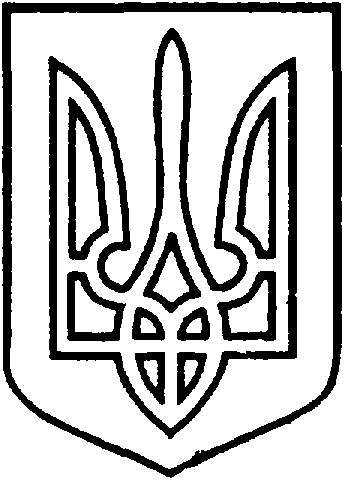 СЄВЄРОДОНЕЦЬКА МІСЬКА ВІЙСЬКОВО-ЦИВІЛЬНА АДМІНІСТРАЦІЯ  СЄВЄРОДОНЕЦЬКОГО РАЙОНУ  ЛУГАНСЬКОЇ  ОБЛАСТІРОЗПОРЯДЖЕННЯкерівника Сєвєродонецької міської  військово-цивільної адміністрації______________2021  року                                                                         №_____Про внесення змін до розпорядження керівника військово-цивільної адміністрації від 09.09.2020 № 348Керуючись частиною першою ст. 1, частиною дванадцятою ст. 3, пунктом 12 частини першої ст. 4, пунктом 8 частини третьої ст. 6 Закону України «Про військово-цивільні адміністрації», Законом України «Про місцеве самоврядування в Україні», Законом України «Про оренду державного та комунального майна», постановою Кабінету Міністрів України «Деякі питання оренди державного та комунального майна»                                             від 03.06.2020 №483, з метою здійснення заходів з передачі в оренду комунального майна Сєвєродонецької міської територіальної  громади,зобовʼязую:1. Внести зміни до розпорядження керівника Військово-цивільної адміністрації міста Сєвєродонецьк Луганської області від 09.09.2020 № 348 «Про затвердження переліку другого типу об’єктів нерухомого майна територіальної громади м. Сєвєродонецька Луганської обл., що підлягають передачі в оренду у 2020-2021 роках», а саме: 1.1. В додатку до розпорядження керівника Військово-цивільної адміністрації міста Сєвєродонецьк Луганської області від 09.09.2020 № 348 інформацію про об’єкт оренди у розділі «Балансоутримувач -                                            Фонд комунального майна Сєвєродонецької міської військово-цивільної адміністрації Сєвєродонецького району Луганської області» в рядку 8 викласти в  редакції:2.	 Дане розпорядження підлягає оприлюдненню.3.	Контроль за виконанням цього розпорядження покласти на                    першого заступника керівника Сєвєродонецької міської військово-цивільної адміністрації Ігоря РОБОЧОГО.Керівник Сєвєродонецької міськоївійськово-цивільної адміністрації  		 	Олександр СТРЮК №з/пНаймену-вання обєктуІнв. №Адреса розташуванняХарактеристикаПлоща кв.мЦільове використанняБалансоутримувач –  Фонд комунального майна  Сєвєродонецької міської військово-цивільної адміністрації Сєвєродонецького району Луганської областіБалансоутримувач –  Фонд комунального майна  Сєвєродонецької міської військово-цивільної адміністрації Сєвєродонецького району Луганської областіБалансоутримувач –  Фонд комунального майна  Сєвєродонецької міської військово-цивільної адміністрації Сєвєродонецького району Луганської областіБалансоутримувач –  Фонд комунального майна  Сєвєродонецької міської військово-цивільної адміністрації Сєвєродонецького району Луганської областіБалансоутримувач –  Фонд комунального майна  Сєвєродонецької міської військово-цивільної адміністрації Сєвєродонецького району Луганської областіБалансоутримувач –  Фонд комунального майна  Сєвєродонецької міської військово-цивільної адміністрації Сєвєродонецького району Луганської областіБалансоутримувач –  Фонд комунального майна  Сєвєродонецької міської військово-цивільної адміністрації Сєвєродонецького району Луганської області8Комплекс будівель та споруд101000426101000556101000557101000558101000559101000560101000561101000562101000563м. Сєвєродонецьк, вул. Партизан-ська, 11Комплекс будівель та споруд в т.ч:нежитлова будівля загальною площею 357,3 кв.м;навіс металевий площею основи 67,4 кв.м;гараж площею 48,5 кв.м;огорожа металева з хвірткою, площею 51,0 кв.м;огорожа залізобетонна площею 25,10 кв.м;огорожа залізобетонна з воротами площею 68,1 кв.м;огорожа цегляна площею 22,4 кв.м;замощення асфальтобетонне площею 25,4 кв.м;замощення з бетонної плитки площею 99,9 кв.м.357,348,5Бюджетна організація